МБОУ «Фатневская СОШ»Беседа с фельдшером на тему: «Оказание первой медицинской помощи при ЧС»Общие принципы первой медицинской помощиБеда может случиться где угодно: дома, на улице, на дороге, при авариях и катастрофах. Очень часто смерть пострадавшего наступает не из-за тяжести травм, а из-за отсутствия элементарных знаний по вопросам первой медицинской помощи у оказавшихся рядом людей, иногда близких родственников, знакомых или друзей. Причиной отсутствия или недостаточности таких знаний могут быть не только беспечность и равнодушие, но и мнимая уверенность в том, что беда обойдёт их стороной.Первая медицинская помощь - это комплекс простейших медицинских мероприятий, выполняемых на месте получения повреждения в порядке само- и взаимопомощи, а также участниками спасательных работ с использованием табельных и подручных средств. 
Основная цель первой медицинской помощи - спасение жизни пострадавшего, устранение продолжающего воздействия поражающего фактора и быстрейшая эвакуация его из зоны поражения. 
Оптимальный срок оказания первой медицинской помощи:. 
после получения травмы- до 30 мин, 
при отравлении – до 10 мин, 
при остановке дыхания это время сокращается до 5 - 7 мин. 
Важность фактора времени подчёркивается хотя бы тем, что среди лиц, получивших первую медицинскую помощь в течение 30 мин. после травмы, осложнения возникают в два раза реже, чем у лиц, которым помощь была оказана позже этого срока. 
Каждые 20 из 100 погибших могли быть спасены, если бы помощь оказывалась своевременно и правильно на месте происшествия. 
Отсутствие же помощи в течение 1 часа после травмы увеличивает количество летальных исходов среди тяжело поражённых на 30 %, до 3-х часов - на 60 % и до 6-ти часов - на 90 %, то есть, количество погибших возрастает почти вдвое. 
Время от момента травмы, отравления и других несчастных случаев до момента получения помощи должно предельно сокращено. 
Прежде всего, необходимо прекратить действие повреждающих факторов: извлечь из-под завалов или воды, потушить горящую одежду, вынести из горящего помещения или зоны заражения ядовитыми веществами, извлечь из машины и т. д. 
Важно уметь быстро и правильно оценить состояние пострадавшего. При осмотре сначала установить, жив он или мёртв, затем определить тяжесть поражения, состояния, продолжается ли кровотечение.Признаки жизни: 
1. Наличие пульса на сонной артерии. 
2. Наличие самостоятельного дыхания. Устанавливается по движению грудной клетки, по дыхательному шуму. 
3. Реакция зрачка на свет. Если открытый глаз пострадавшего закрыть рукой, а затем быстро отвести её в сторону, то зрачок сузиться.Необходимо знать не только правила оказания первой медицинской помощи при различных повреждениях, но и то, чего делать нельзя, чтобы не ухудшить состояние пострадавшего.ПОМНИТЕ, ЧТО НЕЛЬЗЯ: 
1. НЕЛЬЗЯ Трогать и перетаскивать пострадавшего на другое место, если ему не угрожает огонь, обвал здания, если ему не требуется делать искусственное дыхание и оказывать срочную медицинскую помощь. Накладывая повязку, шину, не делайте того, что причинит дополнительную боль, ухудшит самочувствие пострадавшего. 
2. НЕЛЬЗЯ Вправлять выпавшие органы при повреждении грудной и особенно брюшной полостей. 
3. НЕЛЬЗЯ Давать воду или лекарство для приёма внутрь пострадавшему без сознания. 
4. НЕЛЬЗЯ Прикасаться к ране руками или какими-либо предметами. 
5. НЕЛЬЗЯ Удалять видимые инородные тела из раны брюшной, грудной или черепной полостей. Оставьте их на месте, даже если они значительных размеров и легко могут быть удалены. При попытке их удаления возможны значительные кровотечения или другие осложнения. До прибытия скорой помощи накройте перевязочным материалом и осторожно забинтуйте. 
6. НЕЛЬЗЯ Оставлять на спине пострадавшего без сознания, особенно при икоте и рвоте. В зависимости от состояния его нужно повернуть на бок или, в крайнем случае, повернуть вбок его голову. 
7. НЕЛЬЗЯ Снимать одежду и обувь у пострадавшего в тяжёлом состоянии, следует лишь разорвать или разрезать их. 
8. НЕЛЬЗЯ Позволять пострадавшему смотреть на свою рану. Не усугубляйте его состояние вашим озабоченным видом, оказывайте помощь спокойно и уверенно, успокаивая и подбадривая его. 
9. НЕЛЬЗЯ Пытаться вытащить потерпевшего из огня, воды, здания, грозящего обвалом, не приняв должных мер для собственной защиты. 
Перед тем как оказывать первую медицинскую помощь, осмотритесь, чтобы вовремя заметить возможный источник опасности - угрозу обвала, пожар, взрыв, разрушение сооружений, подъём воды, начало движения снежных масс, грунта и т. д. 
Постарайтесь обезопасить себя и пострадавшего. Держите его в тепле, используйте все возможности для его согревания, при отсутствии одеял и грелок, применяйте бутылки с горячей водой, кирпичи и камни, нагретые на костре. Если у пострадавшего не повреждены брюшные органы и он в сознании, давайте ему как можно больше питья, лучше всего воды с добавлением соли (одна чайная ложка) и питьевой соды (половина чайной ложки) на 1 литр воды. 
При повреждениях брюшной полости вместо питья следует прикладывать к губам смоченные водой салфетки, носовые платки, губки. 
Оживление (правила реанимации) 
Оживление или реанимация представляют собой восстановление жизненно важных функций организма, прежде всего дыхания и кровообращения.. 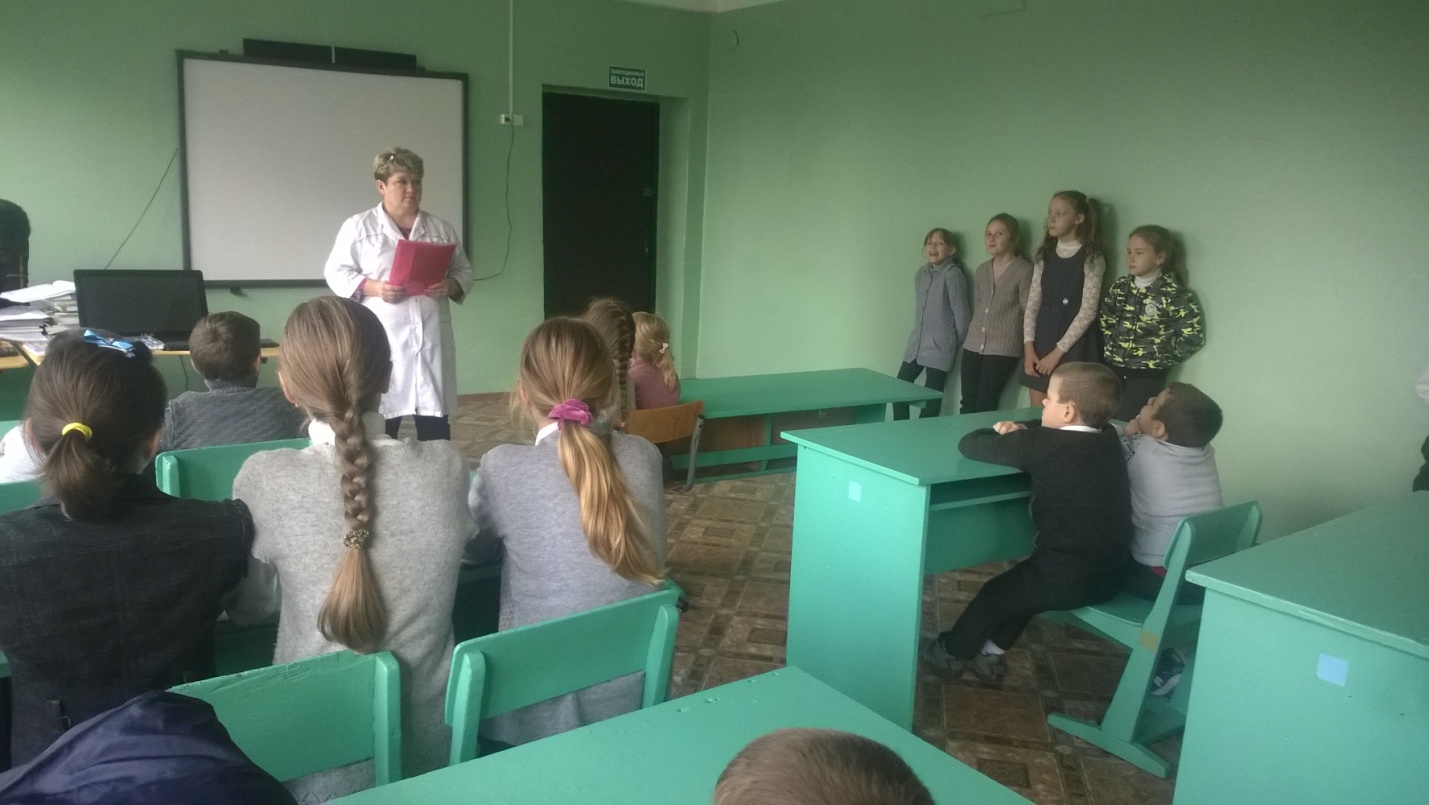 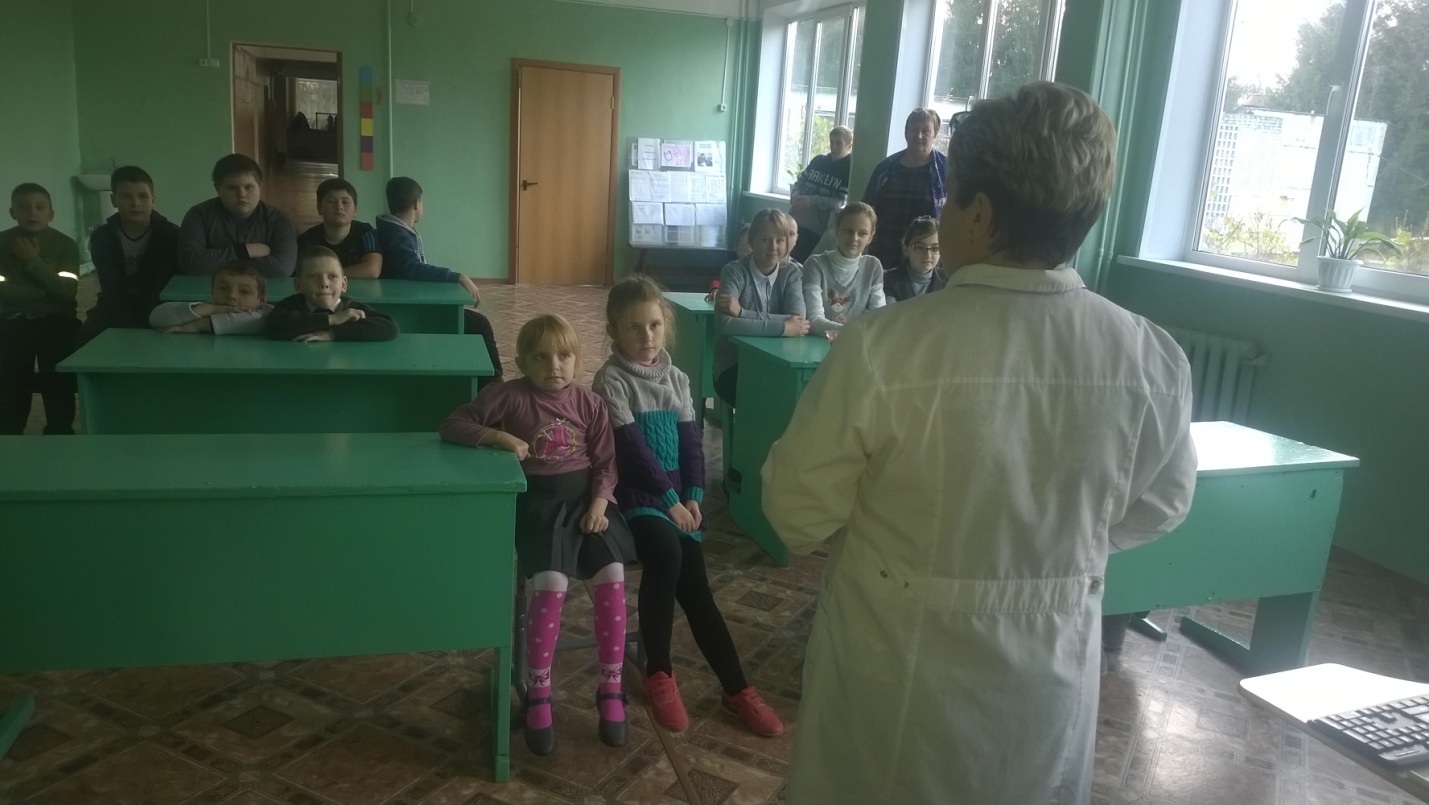 